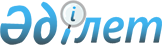 Қызылорда облысы Қазалы аудандық мәслихатының 2021 жылғы 29 желтоқсандағы № 196 "2022-2024 жылдарға арналған Майлыбас ауылдық округінің бюджеті туралы" шешіміне өзгерістер енгізу туралы
					
			Мерзімі біткен
			
			
		
					Қызылорда облысы Қазалы аудандық мәслихатының 2022 жылғы 12 қыркүйектегі № 286 шешімі. Мерзімі біткендіктен қолданыс тоқтатылды
      Қызылорда облысы Қазалы аудандық мәслихаты ШЕШТІ:
      1. Қызылорда облысы Қазалы аудандық мәслихатының "2022-2024 жылдарға арналған Майлыбас ауылдық округінің бюджеті туралы" 2021 жылғы 29 желтоқсандағы № 196 шешіміне мынадай өзгерістер енгізілсін:
      1-тармақ жаңа редакцияда жазылсын:
      "1. 2022-2024 жылдарға арналған Майлыбас ауылдық округінің бюджеті 1, 2, 3 - қосымшаларға сәйкес, оның ішінде 2022 жылға мынадай көлемдерде бекітілсін:
      1) кірістер – 112070 мың теңге, оның ішінде:
      салықтық түсімдер – 3286 мың теңге;
      салықтық емес түсімдер – 0;
      негізгі капиталдан түсетін түсімдер – 412 мың теңге;
      трансферттер түсімі – 108372мың теңге;
      2) шығындар – 116211,2 мың теңге;
      3) таза бюджеттік кредиттеу – 0;
      бюджеттік кредиттер – 0;
      бюджеттік кредиттерді өтеу – 0;
      4) қаржы активтерімен операциялар бойынша сальдо – 0;
      қаржы активтерін сатып алу – 0;
      мемлекеттің қаржы активтерін сатудан түсетін түсімдер – 0;
      5) бюджет тапшылығы (профициті) – -4141,2 мың теңге;
      6) бюджет тапшылығын қаржыландыру (профицитті пайдалану) – 4141,2 мың теңге;
      қарыз түсімі – 0;
      қарызды өтеу – 0;
      бюджет қаражаттарының пайдаланылатын қалдықтары – 4141,2 мың теңге.".
      2. Көрсетілген шешімнің 1, 4, 6 – қосымшалары осы шешімнің 1, 2, 3 – қосымшаларына сәйкес жаңа редакцияда жазылсын.
      3. Осы шешім 2022 жылғы 1 қаңтардан бастап қолданысқа енгізіледі. 2022 жылға арналған Майлыбас ауылдық округінің бюджеті 2022 жылға арналған аудандық бюджетте Майлыбас ауылдық округі бюджетіне республикалық бюджет қаражаты есебінен және Қазақстан Республикасы Ұлттық қорынан бөлінетін кепілдендірілген трансферттер есебінен берілетін нысаналы трансферттер 2022 жылға арналған аудандық бюджетте Майлыбас ауылдық округі бюджетіне аудандық бюджет қаражаты есебінен берілетін нысаналы трансферттер
					© 2012. Қазақстан Республикасы Әділет министрлігінің «Қазақстан Республикасының Заңнама және құқықтық ақпарат институты» ШЖҚ РМК
				
      Қазалы аудандық мәслихат хатшысы 

Б. Жарылқап
Қазалы аудандық мәслихатының
2022 жылғы "12" қыркүйектегі
№ 286 шешіміне 1-қосымшаҚазалы аудандық мәслихатының
2021 жылғы "29" желтоқсандағы
№ 196 шешіміне 1-қосымша
Санаты
Санаты
Санаты
Санаты
Сомасы, мың теңге
Сыныбы
Сыныбы
Сыныбы
Сомасы, мың теңге
Кіші сыныбы
Кіші сыныбы
Сомасы, мың теңге
Атауы
Сомасы, мың теңге
1. Кірістер
112070
1
Салықтық түсімдер
3286
04
Меншiкке салынатын салықтар
3285
1
Мүлiкке салынатын салықтар
141
3
Жер салығы
45
4
Көлiк құралдарына салынатын салық
3099
05
Тауарларға, жұмыстарға және қызметтер көрсетуге салынатын ішкі салықтар
1
3
Табиғи және басқа ресурстарды пайдаланғаны үшінтүсетін түсімдер
1
3
Негізгі капиталды сатудан түсетін түсімдер
412
03
Жерді және материалдық емес активтерді сату
412
1
Жерді сату
400
2
Материалдық емесактивтерді сату
12
4
Трансферттердің түсімдері
108372
02
Мемлекеттiк басқарудың жоғары тұрған органдарынан түсетiн трансферттер
108372
3
Аудандардың (облыстық маңызы бар қаланың) бюджетінен трансферттер
108372
Функционалдық топ
Функционалдық топ
Функционалдық топ
Функционалдық топ
Бюджеттік бағдарламалардың әкiмшiсi
Бюджеттік бағдарламалардың әкiмшiсi
Бюджеттік бағдарламалардың әкiмшiсi
Бағдарлама
Бағдарлама
Атауы
2. Шығындар
116211,2
1
Жалпы сипаттағы мемлекеттiк қызметтер
57531
124
Аудандық маңызы бар қала, ауыл, кент, ауылдық округ әкімінің аппараты
57531
001
Аудандық маңызы бар қала, ауыл, кент, ауылдық округ әкімінің қызметін қамтамасыз ету жөніндегі қызметтер
39441
022
Мемлекеттік органның күрделі шығыстары
18090
7
Тұрғынүй-коммуналдық шаруашылық
32060
124
Аудандық маңызы бар қала, ауыл, кент, ауылдық округ әкімінің аппараты
6522
014
Елді мекендерді сумен жабдықтауды ұйымдастыру
6522
124
Аудандық маңызы бар қала, ауыл, кент, ауылдық округ әкімінің аппараты
25538
008
Елді мекендердегі көшелерді жарықтандыру
13655
009
Елді мекендердің санитариясын қамтамасыз ету
546
011
Елді мекендерді абаттандыру мен көгалдандыру
11337
8
Мәдениет, спорт, туризм және ақпараттық кеңістiк
26594
124
Аудандық маңызы бар қала, ауыл, кент, ауылдық округ әкімінің аппараты
26594
006
Жергілікті деңгейде мәдени-демалыс жұмысын қолдау
26594
15
Трансферттер
26,2
124
Аудандық маңызы бар қала, ауыл, кент, ауылдық округ әкімінің аппараты
26,2
048
Пайдаланылмаған (толық пайдаланылмаған) нысаналы трансферттерді қайтару
26,2
3. Таза бюджеттік кредиттеу
0
Бюджеттік кредиттер
0
Бюджеттік кредиттерді өтеу
0
4. Қаржы активтері мен операциялар бойынша сальдо
0
Қаржы активтерін сатып алу
0
Мемлекеттің қаржы активтерін сатудан түсетін түсімдер
0
5. Бюджет тапшылығы (профициті)
-4141,2
6.Бюджет тапшылығын қаржыландыру (профицитін пайдалану)
4141,2
8
Бюджет қаражаттарының пайдаланылатын қалдықтары
4141,2
01
Бюджет қаражаты қалдықтары
4141,2
1
Бюджет қаражатының бос қалдықтары
4141,2Қазалы аудандық мәслихатының
2022 жылғы "12" қыркүйектегі
№ 286 шешіміне 2-қосымшаҚазалы аудандық мәслихатының
2021 жылғы "29" желтоқсандағы
№ 196 шешіміне 4-қосымша
№
Атауы
Республикалық бюджетттен берілетін трансферттер есебінен, мың теңге
Қазақстан Республикасы Ұлттық қорынан бөлінетін кепілдендірілген трансферттер есебінен, мың теңге
Ағымдағы нысаналы трансферттер
3 844
2 622
1
Азаматтық қызметшілердің жекелеген санаттарының, мемлекеттік бюджет қаражаты есебінен ұсталатын ұйымдар қызметкерлерінің, қазыналық кәсіпорындар қызметкерлерінің жалақысын көтеруге
2 408
2 622
2
Мемлекеттік мәдениет ұйымдарының және архив мекемелерінің басқарушы және негізгі персоналына мәдениет ұйымдарындағы және архив мекемелеріндегі ерекше еңбек жағдайлары үшін лауазымдық айлықақысына қосымша ақылар белгілеуге
1 436Қазалы аудандық мәслихатының
2022 жылғы "12" қыркүйектегі
№ 286 шешіміне 3-қосымшаҚазалы аудандық мәслихатының
2021 жылғы "29" желтоқсандағы
№ 196 шешіміне 6-қосымша
№
Атауы
Сомасы, мың теңге
Ағымдағы нысаналы трансферттер
42 866
1
Жалақы төлеудің жаңа жүйесі бойынша мемлекеттік қызметшілердің еңбек ақысын ұлғайтуға
5 005
2
"Жергілікті баспа БАҚ арқылы мемлекеттік және орыс тілдерінде әкім қаулыларын, шешімдерін және өзге де нормативтік құқықтық актілерді ресми жариялау, хабарландыру және ақпараттық материалдарды орналастыру" мемлекеттік саясатты жүргізу қызметіне
200
3
Қазалы ауданы Майлыбас ауылдық округі, Байқожа стансасы, Ж.Байділдаев көшесіндегі спорт және ойын алаңының аумағын абаттандыру
5 835
4
Әкім аппараты ғимаратының ескі болуына сәйкес жаңа ғимарат сатып алуға
17 700
5
Майлыбас ауылдық округі, Байқожа станциясындағы Ж.Байділдаев көшесін жарықтандыру жұмыстарына
10 591
6
Байқожа станциясына ішкі су құбырын жүргізуге және 23 тұрғын үйлерге сервистік су желісін тарту жұмыстарына қажетті материалдарды сатып алуға
2 685
7
Ақсуат ауылдық клубына жылу маусымына сұйық отын сатып алуға қосымша
850